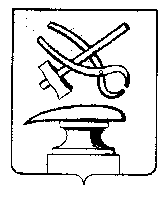 АДМИНИСТРАЦИЯ ГОРОДА КУЗНЕЦКА ПЕНЗЕНСКОЙ ОБЛАСТИПОСТАНОВЛЕНИЕот 15.12.2021  № 1887                                                                                                г. КузнецкО внесении изменений в постановление администрации города Кузнецка от 10.12.2021 № 1830 «О подготовке «Проекта межевания территории зоны предпринимательства Д3, ограниченной: с северо-запада – ул. Алексеевское шоссе, с северо-востока – перспективная улица местного значения, с юго-востока – территориальная зона среднеэтажной жилой застройки Ж2, с юго-запада – земельный участок с кадастровым номером 58:14:0080301:12   в городе Кузнецке Пензенской области»Рассмотрев документы, представленные отделом архитектуры и градостроительства администрации города Кузнецка, руководствуясь постановлением администрации города Кузнецка от 26.11.2021 № 1725 «Об утверждении Порядка подготовки документации по планировке территории и принятия решения об утверждении документации по планировке территории, внесении в нее изменений и ее отмены», ст. 3 Устава города Кузнецка Пензенской области,АДМИНИСТРАЦИЯ ГОРОДА КУЗНЕЦКА ПОСТАНОВЛЯЕТ:Внести изменение в постановление администрации города Кузнецка от 26.11.2021 № 1725 «О подготовке «Проекта межевания территории зоны предпринимательства Д3, ограниченной: с северо-запада – ул. Алексеевское шоссе, с северо-востока – перспективная улица местного значения, с юго-востока – территориальная зона среднеэтажной жилой застройки Ж2, с юго-запада – земельный участок с кадастровым номером 58:14:0080301:12 в городе Кузнецке Пензенской области», изложив пункт 2 постановления в новой редакции:«2. Предложения о порядке, сроках подготовки и содержании «Проекта межевания территории зоны предпринимательства Д3, ограниченной: с северо-запада – ул. Алексеевское шоссе, с северо-востока – перспективная улица местного значения, с юго-востока – территориальная зона среднеэтажной жилой застройки Ж2, с юго-запада – земельный участок с кадастровым номером 58:14:0080301:12 в городе Кузнецке Пензенской области» физические и юридические лица вправе представить в отдел архитектуры и градостроительства администрации города Кузнецка в течение 10 календарных дней со дня опубликования настоящего постановления.Утвердить задание на разработку документации по планировке территории и задание на выполнение инженерных изысканий, необходимых для подготовки документации по планировке территории.».2. Настоящее постановление подлежит официальному опубликованию и размещению на официальном сайте администрации города Кузнецка в течение трех дней со дня его подписания.3. Контроль за исполнением настоящего постановления возложить на заместителя главы администрации города Кузнецка Салмина А.А. Глава администрации города Кузнецка  		                      С.А. Златогорский     